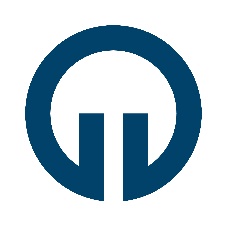 KARADENİZ TEKNİK ÜNİVERSİTESİ FEN FAKÜLTESİMOLEKÜLER BİYOLOJİ VE GENETİK BÖLÜMÜBİTİRME ÇALIŞMASI ÖN TESLİM FORMUBu form öğrenci tarafından eksiksiz doldurulup, danışman öğretim üyesine onaylatılarak WORD formatında hazırlanan Bitirme Tezi ile birlikte Bölüm Sekreterliğine (molekuler@ktu.edu.tr) teslim edilecektir.Bu form öğrenci tarafından eksiksiz doldurulup, danışman öğretim üyesine onaylatılarak WORD formatında hazırlanan Bitirme Tezi ile birlikte Bölüm Sekreterliğine (molekuler@ktu.edu.tr) teslim edilecektir.Bu form öğrenci tarafından eksiksiz doldurulup, danışman öğretim üyesine onaylatılarak WORD formatında hazırlanan Bitirme Tezi ile birlikte Bölüm Sekreterliğine (molekuler@ktu.edu.tr) teslim edilecektir.Bu form öğrenci tarafından eksiksiz doldurulup, danışman öğretim üyesine onaylatılarak WORD formatında hazırlanan Bitirme Tezi ile birlikte Bölüm Sekreterliğine (molekuler@ktu.edu.tr) teslim edilecektir.Öğrenci NoAdı SoyadıÖğretim Yılı / DönemTez DanışmanıTez EkibiTez KonusuAnahtar Kelimeler (En Az 4 Adet)Sayfa SayısıBitirme TeziBitirme TeziBitirme TeziBitirme Tezi       Bitirme çalışmasının hazırlanması sürecinde intihal yapmadığımı, çalışmamın intihal yazılımlarınca kontrol edileceğini, %40 benzerliğin üzerinde benzerlik tespit edilmesi durumunda çalışmamın değerlendirilmeye alınmayacağımı kabul ederim.       Bitirme çalışmasının hazırlanması sürecinde intihal yapmadığımı, çalışmamın intihal yazılımlarınca kontrol edileceğini, %40 benzerliğin üzerinde benzerlik tespit edilmesi durumunda çalışmamın değerlendirilmeye alınmayacağımı kabul ederim.       Bitirme çalışmasının hazırlanması sürecinde intihal yapmadığımı, çalışmamın intihal yazılımlarınca kontrol edileceğini, %40 benzerliğin üzerinde benzerlik tespit edilmesi durumunda çalışmamın değerlendirilmeye alınmayacağımı kabul ederim.       Bitirme çalışmasının hazırlanması sürecinde intihal yapmadığımı, çalışmamın intihal yazılımlarınca kontrol edileceğini, %40 benzerliğin üzerinde benzerlik tespit edilmesi durumunda çalışmamın değerlendirilmeye alınmayacağımı kabul ederim.Öğrencinin Öğrenci No:Adı Soyadı:İmzası: Tarih:Tel:e-posta:Öğrencinin Öğrenci No:Adı Soyadı:İmzası: Tarih:Tel:e-posta:Tez Danışmanının Ünvanı:Adı Soyadı:İmzası Tarih:Tez Danışmanının Ünvanı:Adı Soyadı:İmzası Tarih: